Межправительственный комитет по интеллектуальной собственности, генетическим ресурсам, традиционным знаниям и фольклоруТридцать восьмая сессияЖенева, 10–14 декабря 2018 г. ПРОЕКТ ПОВЕСТКИ ДНЯДокумент подготовлен СекретариатомОткрытие сессииПринятие повестки дняСм. настоящий документ, а также документы WIPO/GRTKF/IC/38/INF/2 Rev и WIPO/GRTKF/IC/38/INF/3 Rev.Принятие отчета о тридцать шестой сессииСм. документ WIPO/GRTKF/IC/36/11 Prov. 2.Принятие отчета о тридцать седьмой сессииСм. документ WIPO/GRTKF/IC/37/17 Prov. 2.Аккредитация некоторых организацийСм. документ WIPO/GRTKF/IC/38/2 Rev.Участие коренных народов и местных общинПоследняя информация о деятельности Добровольного фондаСм. документы WIPO/GRTKF/IC/38/3 Rev., WIPO/GRTKF/IC/38/INF/4 и WIPO/GRTKF/IC/38/INF/6.Назначение Консультативного совета Добровольного фондаСм. документ WIPO/GRTKF/IC/38/3 Rev.Информационная записка для дискуссионной группы коренных народов и местных общин См. документ WIPO/GRTKF/IC/38/INF/5.Отчет о работе специальной экспертной группы по традиционным знаниям и традиционным выражениям культуры Традиционные знания/традиционные выражения культуры	Охрана традиционных знаний: проекты статейСм. документ WIPO/GRTKF/IC/38/4.Охрана традиционных выражений культуры: проекты статейСм. документ WIPO/GRTKF/IC/38/5.Охрана традиционных знаний: уточненный вариант предварительного анализа пробеловСм. документ WIPO/GRTKF/IC/38/6.Охрана традиционных знаний: уточненный вариант предварительного анализа пробеловСм. документ WIPO/GRTKF/IC/38/7.Отчет, содержащий компиляцию материалов о базах данных по генетическим ресурсам и связанным с ними традиционным знаниямСм. документ WIPO/GRTKF/IC/38/8.Отчет, содержащий компиляцию материалов о режимах раскрытия информации о генетических ресурсах и связанных с ними традиционных знанияхСм. документ WIPO/GRTKF/IC/38/9.Совместная рекомендация по генетическим ресурсам и связанным с ними традиционным знаниям См. документ WIPO/GRTKF/IC/38/10.Совместная рекомендация об использовании баз данных для защитной охраны генетических ресурсов и традиционных знаний, связанных с генетическими ресурсамиСм. документ WIPO/GRTKF/IC/38/11.Предложение о мандате на проведение Секретариатом ВОИС исследования в отношении мер по недопущению ошибочной выдачи патентов и обеспечению соответствия действующим системам предоставления доступа и совместного пользования выгодамиСм. документ WIPO/GRTKF/IC/38/12.  предложение о мандате на проведение исследования о существующих системах охраны традиционных знаний sui generis См. документ WIPO/GRTKF/IC/38/13.Показательные примеры традиционных знаний для активизации обсуждения в отношении объектов, которые подлежат охране, и объектов, которые не предназначены для охраныСм. документ WIPO/GRTKF/IC/38/14.экономические последствия задержек и неопределенности в патентном делопроизводстве:  вопросы, вызывающие обеспокоенность США в контексте предложений о включении новых требований о патентном раскрытииСм. документ WIPO/GRTKF/IC/38/15.Глоссарий основных терминов, относящихся к интеллектуальной собственности и генетическим ресурсам, традиционным знаниям и традиционным выражениям культурыСм. документ WIPO/GRTKF/IC/38/INF/7. Любые другие вопросы Закрытие сессии[Конец документа]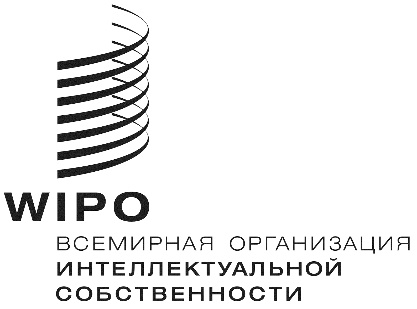 RWIPO/GRTKF/IC/38/1 PROV. 3  WIPO/GRTKF/IC/38/1 PROV. 3  WIPO/GRTKF/IC/38/1 PROV. 3  оригинал: английский оригинал: английский оригинал: английский ДАТА: 6 ДЕКАбря 2018 г. ДАТА: 6 ДЕКАбря 2018 г. ДАТА: 6 ДЕКАбря 2018 г. 